Дорожная    карусельН.И. Яковлева, Л.А. Толкачёвавоспитатели,  МБДОУ детский сад № 5 «Берёзка»,г. Губкин, Белгородская обл.Цель: учить  детей  подбирать дорожные знаки соответственно ситуации, составлять дорожные знаки из частей,  находить ответы на загадки.Задачи:Воспитывать интерес и уважение к общему закону дорог  и улиц.Воспитывать ответственность за свою безопасность   на дороге.Развивать внимание, сосредоточенность, логическое мышление.Закреплять знания детей о правилах  поведения на улице.Закрепить с детьми названия дорожных знаков: "Автобусная остановка", "Подземный переход", "Пешеходная  дорожка", "Велосипедная дорожка", "Осторожно, дети!".Категория участников:  игра для детей старшего дошкольного возраста (5 – 7 лет).Описание и правила игры.В игре принимают участие  2, 4, 8 детей и один ведущий - взрослый. Игроки находят карточки с дорожными знаками к ситуациям, изображенным на дисках;  составляют предложения о том, чего нельзя делать на дорогах;  составляют дорожные знаки из частей; отгадывают загадки; находят  картинки  соответствующие названной  букве; по заданию ведущего находят одинаковые  знаки по секторам.Материал и оборудование к игре.Металлический стержень со стрелкой и  4 свободно вращающимися кругами. Круги поделенны на 8 секторов.   Первый круг (d - 40см) - с наклеенными, пронумерованными   картинками  с дорожными ситуациями  (8 шт.).  Второй  круг (d - 35см) - с наклеенными,  пронумерованными  картинками:  "Чего нельзя делать на дорогах" (8 шт.).  Третий круг (d - 30см) - с наклеенными, пронумерованными картинками  (дорожные знаки:        "Пункт питания", "Тротуар", "Лежачий полицейский", "Светофор", "Стоп"; регулировщик, радар, жезл). Четвертый круг (d - 25см) - с наклеенными, пронумерованными половинками дорожных знаков ("Автобусная остановка", "Подземный переход", "Пешеходная  дорожка", "Велосипедная дорожка", "Осторожно, дети!", "Место стоянки", "ЖД переезд со шлагбаумом", "Дорожные работы").  Три контейнера: 1-й  с дорожными знаками, 2-й  с половинками дорожных знаков, 3-й  с фишками; кубик  для определения  последовательности  хода;  карточки с загадками; светофор  для определения правильных ответов (зеленый цвет загорается при правильном ответе, желтый – переход хода к следующему игроку, красный – неправильный ответ).Варианты игры1 вариант: "Подбери дорожный  знак к ситуации"  круг (d- 40см.)а)  Играют 2,4, 8 детей и ведущий. Дети  вращают круг (d-40 см)  по очереди. Во время остановки круга, стрелкой определяется ситуация, к которой нужно подобрать карточку с дорожным знаком. Если ребенок  подобрал правильно карточку,  ведущий нажимает на зеленый свет светофора и дает ребенку фишку. Если  знак подобран неправильно, ведущий нажимает на красный свет светофора. Следующий игрок  вращает круг после того, как ведущий нажмет на желтый свет светофора. Побеждает тот игрок, у которого больше фишек.б) Играют 2,4, 8 детей и ведущий. Дети по очереди бросают кубик, выпавшее количество  точек на кубике - это количество секторов. Ход игры начинается с цифры 1. Первый ребенок, бросивший кубик, отсчитывает  количество секторов  по количеству точек на кубике и подбирает  картинку с дорожным знаком  к  выпавшей ситуации. Если ребенок  подобрал правильно картинку со знаком,  ведущий нажимает на зеленый свет светофора и дает ребенку фишку. Если  знак подобран неправильно, ведущий нажимает на красный свет светофора. Следующий игрок кидает кубик и начинает отсчет  от  ситуации предыдущего игрока  после того, как ведущий нажмет на желтый свет светофора. Побеждает тот игрок, у которого больше фишек.2  вариант:  "Чего нельзя делать на дорогах?"   круг (d- 35см)а)  Играют 2,4, 8 детей и ведущий. Дети  вращают круг  (d- 35см) по очереди. Во время остановки круга, стрелкой определяется ситуация, которую  нужно обосновать. Если ребенок  объяснил правильно ситуацию, ведущий нажимает на зеленый свет светофора и дает ребенку фишку. Если  не правильно, ведущий нажимает на красный свет светофора. Следующий игрок  вращает круг после того, как ведущий нажмет на желтый свет светофора. Побеждает тот игрок, у которого больше фишек.б)  Играют 2,4, 8 детей и ведущий. Дети по очереди бросают кубик, выпавшее количество  точек на кубике - это количество ходов . Ход игры начинается с цифры 1. Первый ребенок, бросивший кубик, отсчитывает  количество секторов по количеству точек на кубике и объясняет  ситуацию. Если ребенок  правильно объяснил ситуацию, ведущий нажимает на зеленый свет светофора и дает ребенку фишку. Если  неправильно, ведущий нажимает на красный свет светофора. Следующий игрок бросает кубик и начинает отсчет  от  ситуации предыдущего игрока  после того, как ведущий нажмет на желтый свет светофора. Побеждает тот игрок, у которого больше фишек.3 вариант:  "Отгадай загадку"  круг (d- 30см)Играют 2,4, 8 детей и ведущий. Ведущий загадывает загадку.  Ребенок, который первым поднял руку,  стрелкой выставляет ответ. Если ребенок  правильно отгадал, ведущий нажимает на зеленый свет светофора и дает ребенку фишку. Если  неправильно, ведущий нажимает на красный свет светофора. Следующую загадку ведущий загадывает  после того, как  нажмет на желтый свет светофора. Побеждает тот игрок, у которого больше фишек.4 вариант:  "Составь знак"   круг (d- 25см)  Играют 2, 4, 8 детей и ведущий. Дети  вращают круг  (d- 25см) по  очереди. Во время остановки круга на  половинке  знака  ребенок должен  правильно  подобрать карточку со второй половинкой. Если ребенок  справился с заданием, ведущий нажимает на зеленый свет светофора и дает ребенку фишку. Если  неправильно, ведущий нажимает на красный свет светофора. Следующий игрок  вращает круг после того, как ведущий нажмет на желтый свет светофора. Побеждает тот игрок, у которого больше фишек.5 вариант: "Дорожный алфавит"Играют 2, 4, 8 детей и ведущий. Используются круги всех диаметров. Ведущий называет букву алфавита, связанную  с правилами дорожного движения (а – автобус,  в - велосипед, ж - жезл  и т. д.).   Ребенок, который первым  поднимет руку,  должен стрелкой   указать на  круге соответствующую картинку. Если ребенок  справился с заданием, ведущий нажимает на зеленый свет светофора и дает ребенку фишку. Если  неправильно, ведущий нажимает на красный свет светофора. Следующую букву  ведущий  называет после того, как нажмет на желтый свет светофора. Побеждает тот игрок, у которого больше фишек.6  вариант: "Найди два одинаковых дорожных знака "Играют 2, 4, 8 детей и ведущий.  Используются два  круга (d- 40см и  d- 25см). Дети внимательно рассматривают  картинки на кругах. Первый игрок должен назвать сектора, на которых расположены  две одинаковые  картинки с дорожными знаками. Если ребенок  правильно нашел сектора, ведущий нажимает на зеленый свет светофора и дает ребенку фишку. Если  неправильно, ведущий нажимает на красный свет светофора. Следующий ребенок   отвечает   после того, как  ведущий нажмет на желтый свет светофора. Побеждает тот игрок, у которого больше фишек.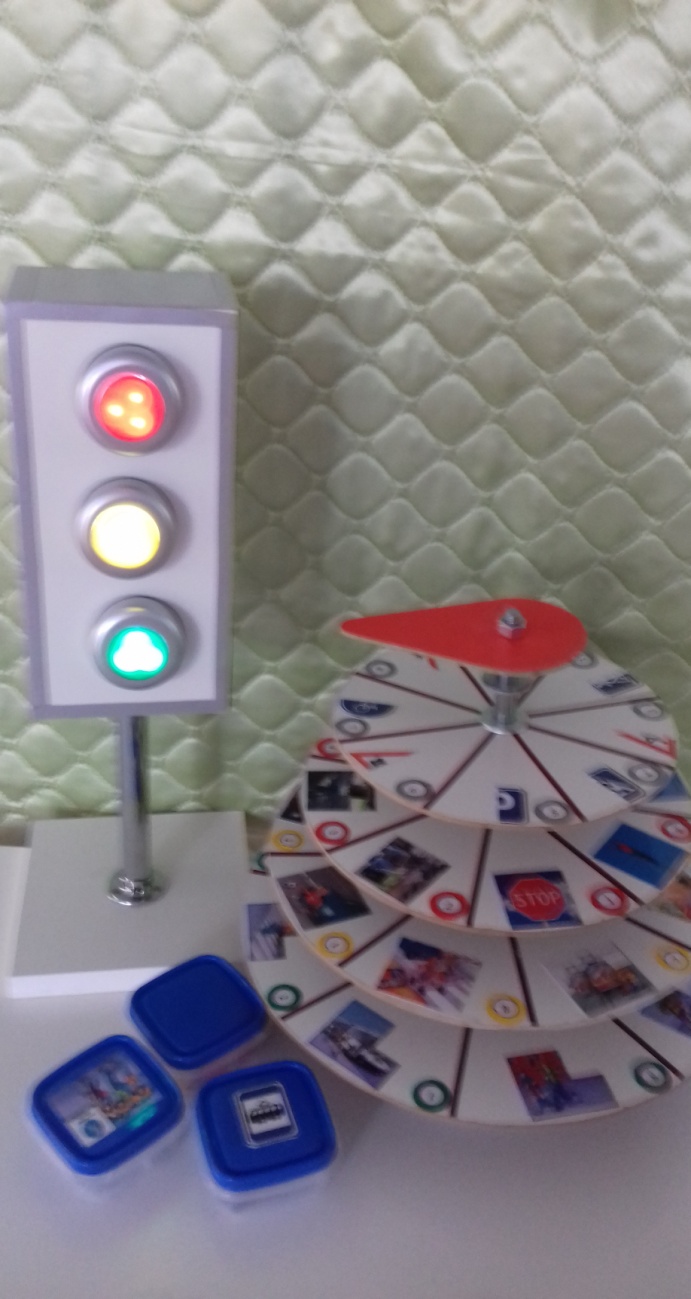 